جدول کارکرد Autolab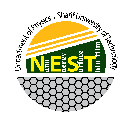 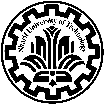 توضیحاتنوع آزمایشمدت زمان استفادهنام و نام خانوادگیتاریخ و ساعت